TABLEAU DE PRESENTATION DES TRAVAUX COLLECTIFSDocument à joindre à chaque travail collectif en VERSION PAPIER(avec signature et cachet de l’établissement)Les travaux sont à déposerau bureau 3D03 de la DSDEN de la Seine-Saint-Denis,à l’attention Thomas FracapaniAu plus tard le mardi 02 avril 2023 à 17hETà retourner en FORMAT WORD par courriel à ce.93memoire-citoyennete@ac-creteil.fr en stipulant dans la rubrique d’objet du mail : CNRD 2023 – Travaux collectifs [type et nom de l’établissement] [commune]Merci de remplir ce document en format numérique (pas de document manuscrit)Titre de l’œuvre : …………………………………………………Nombre d’élèves : ……………………………………………….. (deux minimum)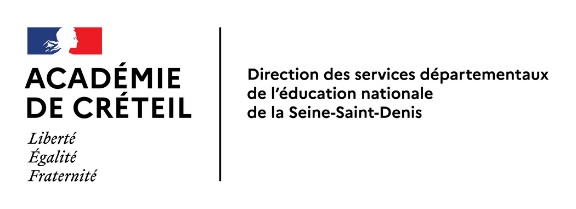 CNRDConcours National de la Résistance et de la Déportation2022 2023Établissement Type :Nom :Commune :Professeur(s) référent(s) Nom, prénom :Discipline :Adresse mail :Signature du chef d’établissement :Cachet de l’établissement : ELEVES CANDIDATS (par ordre alphabétique)ELEVES CANDIDATS (par ordre alphabétique)ELEVES CANDIDATS (par ordre alphabétique)Prénom NOM Classe fréquentée